Трудова діяльність	БІОГРАФІЧНА ДОВІДКА	ЧЕПІГА СВІТЛАНА ВОЛОДИМИРІВНА	БІОГРАФІЧНА ДОВІДКА	ЧЕПІГА СВІТЛАНА ВОЛОДИМИРІВНА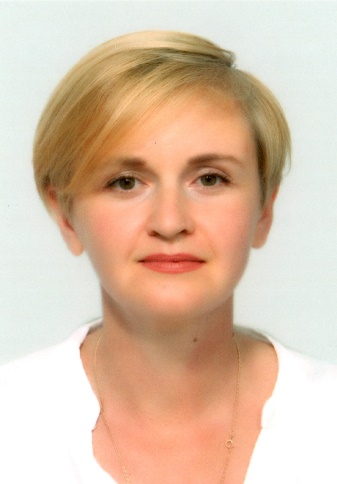 Працює на посадізаступника голови Херсонської обласної державної адміністрації заступника голови Херсонської обласної державної адміністрації Громадянствогромадянка Українигромадянка УкраїниЧисло, місяць і рік народження03 березня 1980 року03 березня 1980 рокуМісце народженням.Херсонм.ХерсонОсвітаповна вища‚ спеціаліст, Луганський аграрний університет, 2011 р., «Землевпорядкування та кадастр», інженер з землевпорядкування та кадастру; повна вища‚ спеціаліст, Херсонський економіко-правовий інститут, 2004 р., «Менеджмент організацій», менеджер-економістповна вища‚ спеціаліст, Луганський аграрний університет, 2011 р., «Землевпорядкування та кадастр», інженер з землевпорядкування та кадастру; повна вища‚ спеціаліст, Херсонський економіко-правовий інститут, 2004 р., «Менеджмент організацій», менеджер-економістНауковий ступінь, вчене званняне маєне маєВолодіння мовамиукраїнською, російською – вільно; англійською - читає і перекладає зі словникомукраїнською, російською – вільно; англійською - читає і перекладає зі словникомНагороди, почесні званняне маєне маєПрийняття Присяги державного службовця01.10.200701.10.2007Категорія посади державної служби      -      -Загальний стаж18 років 5 місяців 10 днів18 років 5 місяців 10 днівСтаж державної служби4 місяці 26 днів4 місяці 26 днівДепутат радине обиравсяне обиравсяСтягненняне має не має 09.1995 - 06.1998студентка Херсонського професійно-технічного училища № 11, м. Херсон;06.1998 - 12.1998бухгалтер приватного підприємства «Еланда», м. Херсон;01.1999 - 01.2001виплата допомоги по безробіттю Херсонським міським центром зайнятості, м. Херсон;04.2003 - 04.2003бухгалтер приватного підприємства «Промтехсервіс»,                   м. Херсон;10.2003 - 11.2004спеціаліст І категорії філії «Херсонський аукціонний центр» Державної акціонерної компанії «Національна мережа аукціонних центрів», м. Херсон;11.2004 - 02.2005виконуюча обов’язки головного бухгалтера філії «Херсонський аукціонний центр» Державної акціонерної компанії «Національна мережа аукціонних центрів»,                  м. Херсон;02.2005 - 10.2006головний бухгалтер філії «Херсонський аукціонний центр» Державної акціонерної компанії «Національна мережа аукціонних центрів», м. Херсон;02.2007 - 09.2007головний бухгалтер дочірнього підприємства приватної фірми «Євровектор», м. Херсон;10.2007 - 02.2008спеціаліст І категорії регіонального відділення Фонду державного майна України по Херсонській області,                   м. Херсон;03.2008 - 12.2008експерт – оцінювач приватного підприємства «Консалтинговий центр «Експерт-Груп», м. Херсон;02.2009 - 06.2009головний бухгалтер товариства з обмеженою відповідальністю «Автоплаза Херсон», м. Херсон;06.2009- 06.2011директор товариства з обмеженою відповідальністю «Автоплаза Херсон», м. Херсон;08.2011-08.2011касир торгівельного залу товариства з обмеженою відповідальністю «Альянс Холдинг» Шелл Рітейл Україна, м. Херсон;08.2011 - 09.2012начальник автозаправної станції товариства з обмеженою відповідальністю «Альянс Холдинг» Шелл Рітейл Україна, м. Херсон;09.2012 - 08.2013заступник управляючого територією Херсонського регіону товариства з обмеженою відповідальністю «Альянс Холдинг» Шелл Рітейл Україна, м. Херсон;08.2013 - 12.2014управляюча територією Херсонського регіону товариства з обмеженою відповідальністю «Альянс Холдинг» Шелл Рітейл Україна, м. Херсон;04.2015 - 11.2015начальник мережі автозаправних станцій Південного регіонального управління товариства з обмеженою відповідальністю «Сокар Петролеум», м.Херсон;12.2015 - 08.2019директор Херсонської філії товариства з обмеженою відповідальністю «Телесвіт», м.Херсон;08.2019 - 09.2019радник патронатної служби Херсонської обласної державної адміністрації;09.2019 – по цей                   часзаступник голови Херсонської обласної державної адміністрації, м. Херсон.